                      Газовый трехфазный генератор резервного                                                                            электроснабжения с воздушным охлаждением в контейнере.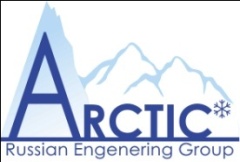 Модель ARCTIC BG16-380S (16,0кВт).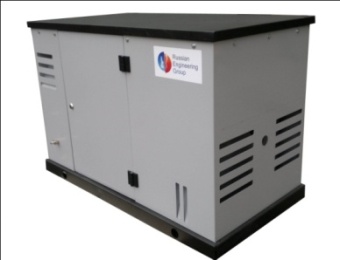 программируемая система подогрева двигателя и аккумулятора «ЗИМНИЙ ПАКЕТ» в базовой комплектации (для серии Arctic);оригинальный двигатель B&S Vanguard (США);синхронный трехфазный бесщеточный генератор;электрический старт;выбор топлива – метан/пропан-бутан/биогаз;уникальная система смесеобразования;более высокая выходная мощность по сравнению с аналогами;температурный режим эксплуатации от -40 до +40 градусов;возможность оборудования комплектом автозапуска (АВР);надежный запуск и работа при низком давлении газовой магистрали;датчик уровня масла с автоматической остановкой двигателя;  разрешается установка внутри помещений (с соблюдением технических условий); надежная малошумная всепогодная электростанция для использования в загородных домах, стройплощадках и других объектах в качестве резервного источника питания.     СпецификацияГенераторARCTIC BG16-380SМЕТАН. Номинальная мощность/Максимальная мощность14,0 кВт/15,0 кВтПРОПАН. Номинальная мощность/Максимальная мощность15,0 кВт/16,0 кВтКоэффициент мощности (cosф)0,8Частота тока50 ГцНоминальное выходное напряжение220 ВФаза3Сила тока28,9 АВыход постоянного токанетАвтоматический регулятор напряженияестьЗащита от перегрузкиестьВес 250 кгГабаритные размеры, мм1240х680х960ДвигательМодельBriggs&StrattonОбъем двигателя896 см3Количество цилиндров2Мощность двигателя31,0 л.с./22,8 квтЧастота вращения3000 об./мин.Объем масляной системы2,0 л.Потребление топлива при максимальной нагрузке0,30 кг/кВт.ч. (пропан) / 0,40 м3/кВт.ч. (метан)Уровень шума66 дБ